Localisation projet / sites natura 2000.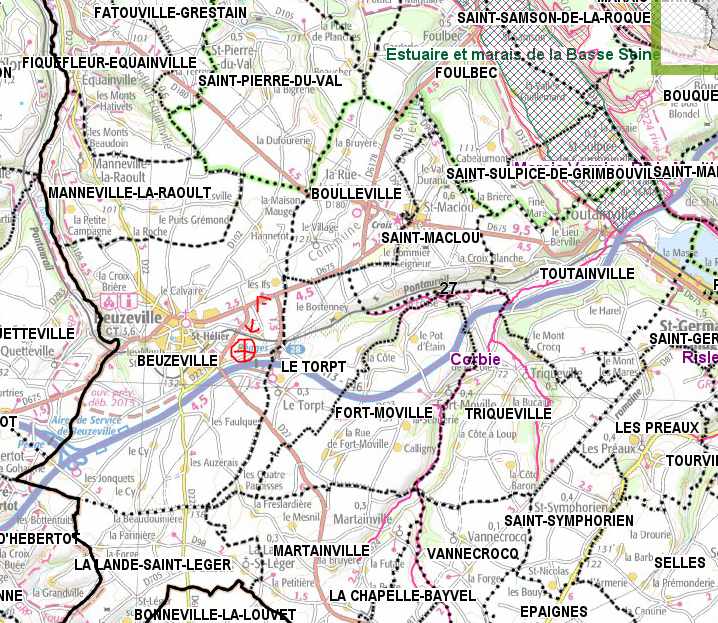 VUE AERIENNE DU PROJET.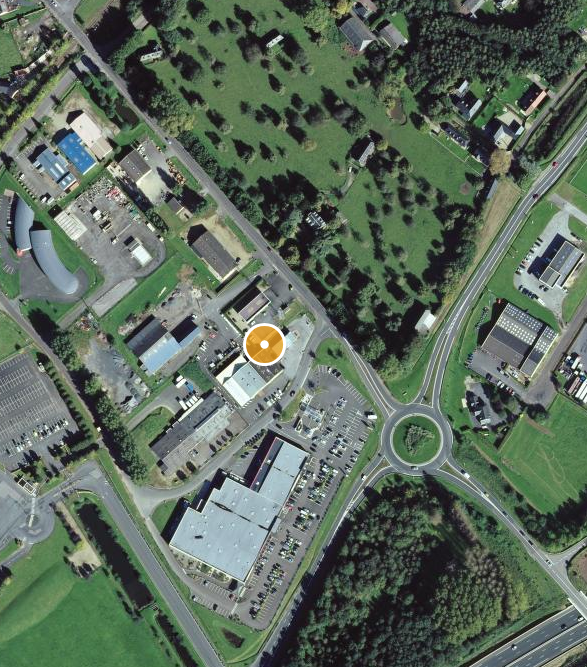 VUE AERIENNE RAPPROCHEE.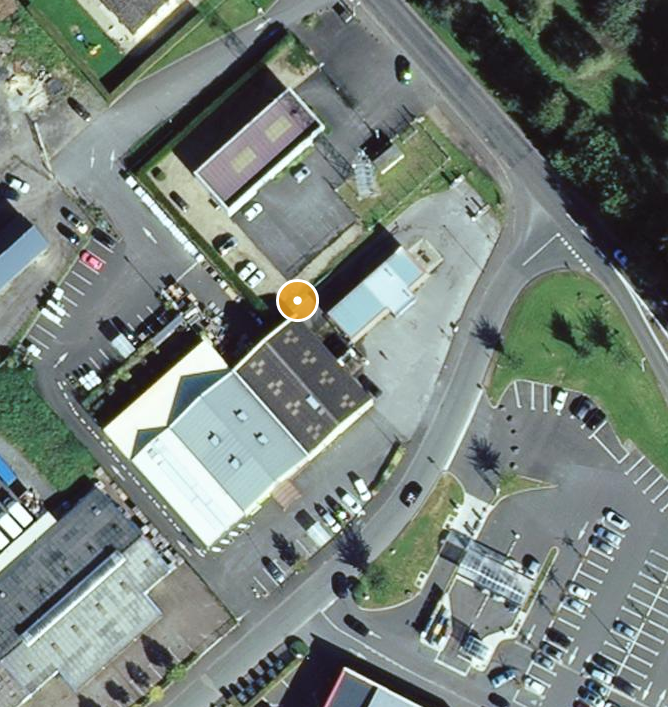 CARTE 1/25 000 EME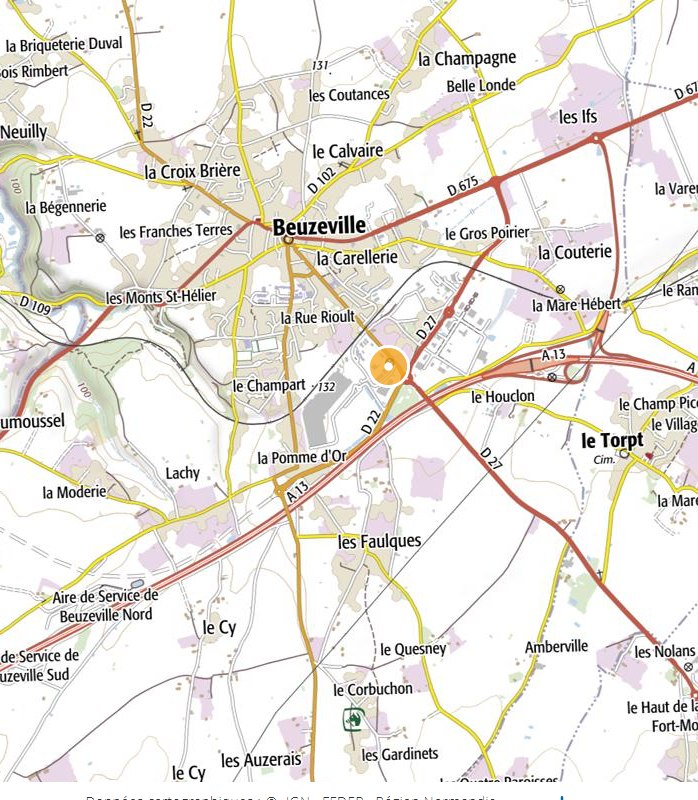 EXTRAIT CADASTRAL.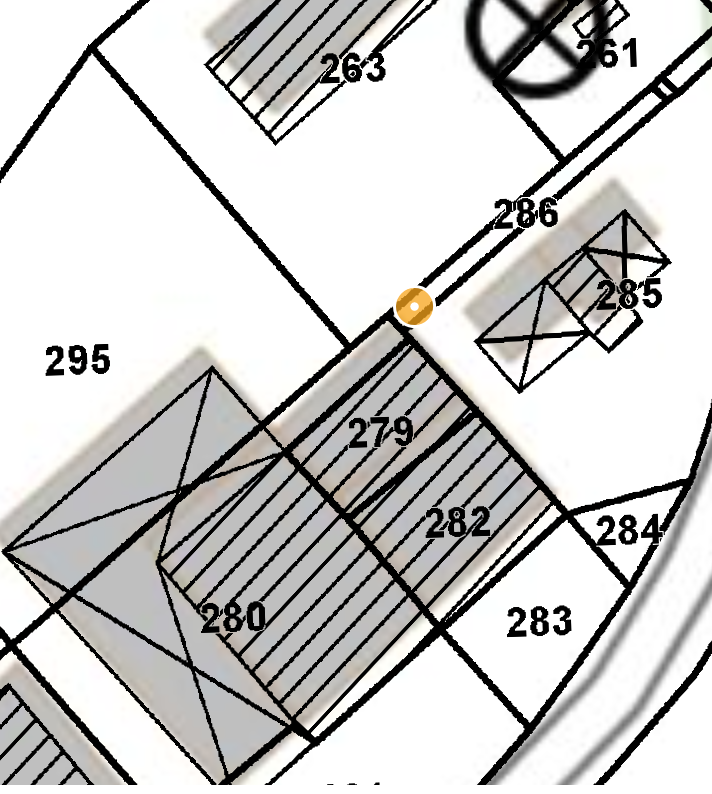 